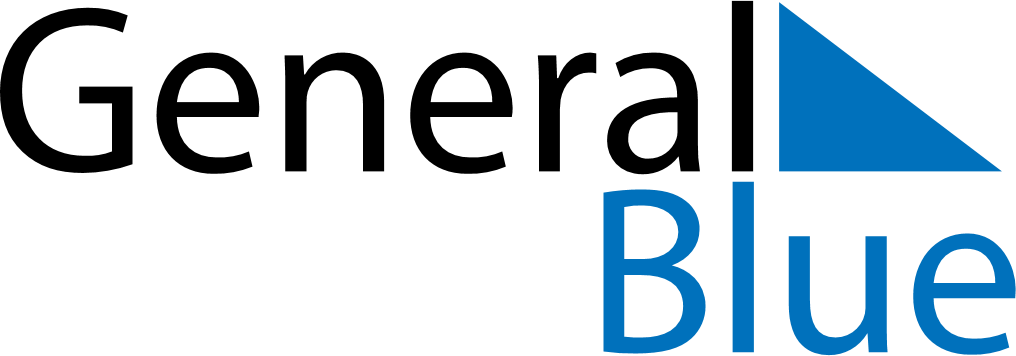 October 2025October 2025October 2025TanzaniaTanzaniaMondayTuesdayWednesdayThursdayFridaySaturdaySunday12345678910111213141516171819Nyerere Day202122232425262728293031